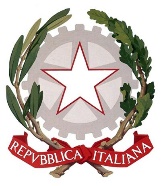 Ministero delle Infrastrutture e dei TrasportiDipartimento per le Infrastrutture,i sistemi informativi e statisticiProvveditorato Interregionale  per le OO.PP. Toscana – Marche – Umbria C.F. -  P. IVA 80027890484SEDE DI FIRENZEUfficio 2 Tecnico e OO.MM. per la Toscanaoopp.toscanamarcheumbria-uff2@pec.mit.gov.itAlla	Ditta “Mannucci Vinicio S.r.l.”
Via Silvani n. 50	 - FirenzePec:008704.fi00@infopec.cassaedile.it	E-mail:laura@mannuccisrl.it	OGGETTO:	Perizia:	N. 13804	Opere per conto del Ministero della GiustiziaLavori:	Lavori di risanamento di alcuni locali al piano terra del Tribunale per i Minorenni di Firenze, Via della Scala 77Opere aggiuntive per risanamento della fossa biologicaImporto complessivo netto per lavori: €.18.112,00 compreso costi della sicurezzaCUP:  D19I19000140001    -    CIG: 	ZD02FF2607Lettera di affidamento dei lavoriPremesso che: L’Impresa Mannucci Vinicio S.r.l. di Firenze ha in corso di esecuzione i lavori principali indicati in oggetto, affidati a seguito di esperimento di indagine di mercato;Che nel fabbricato sede del Tribunale per i Minorenni sono state evidenziate da tempo infiltrazioni di liquami provenienti dalla fossa biologica dell’Istituto, posta in un cortile interno;Eseguiti sopralluoghi ed indagini da parte del personale tecnico del Provveditorato Interregionale OO.PP. della Toscana;Ritenuta la necessità ed urgenza di eseguire i lavori di sostituzione della fossa biologica, attualmente in pessime condizioni e non più rispondente alla normativa in materia igienico – sanitaria;Ritenuta l’opportunità di affidare i detti lavori alla stessa Impresa Mannucci, già presente sul luogo, giusta nota provveditoriale n° 22682 in data 17.11.2020, conferma del finanziamento da parte del Ministero della Giustizia n° 197709 in data 25.11.2020 e delibera a contrarre n° 23450 in data 25.11.2020;Con la presente si affidano all’Impresa Mannucci Vinicio S.r.l. di Firenze i lavori in oggetto;L’intervento, meglio descritto nella Relazione Tecnica e negli altri elaborati tecnico economici allegati e consiste essenzialmente nella rimozione della fossa biologica esistente, compresi pozzetti e allacci deteriorati o non funzionanti, e nella sua sostituzione, compreso opera accessorie e finiture, oltre ai costi della sicurezza;La stima economica dell'intervento, come da allegato, risulta essere pari ad € 	17.612,00	 per lavori al netto del ribasso del 26% (offerto dall’Impresa per i lavori principali) ed € 500,00 per costi della sicurezza non soggetti a ribasso, per un totale di € 18.112,00;Alla spesa si farà fronte con le somme messe a disposizione dal Ministero della Giustizia con la suddetta nota 197709 in data 25.11.2020;Tanto premesso, con la presente lettera commerciale, il sottoscritto Ing. Moreno Ferrari nato a Villanova Marchesana (RO) il 21/08/1955, Dirigente del Provveditorato, nella sua qualità di rappresentante dell'Amministrazione del Ministero delle Infrastrutture e dei Trasporti - Provveditorato Interregionale alle OO.PP. per la Toscana, le Marche e l'Umbria - Sede di Firenze, cod. fisc. 80027890484,affidaa codesta Impresa “Mannucci Vinicio S.r.l.” C.F. e P.I. 05223780486, con sede legale in Firenze, via G. Silvani, n. 50, rappresentata dall’Arch. Laura Mannucci, nata a Firenze il 04/04/1971, in qualità di Legale Rappresentante, l'esecuzione dei lavori indicati in oggetto. Gli stessi, meglio descritti negli elaborati della perizia n.13812, e nel successivo Art.1, dovranno essere eseguiti a perfetta regola d'arte, con i magisteri appropriati per dare le opere compiute in ogni loro parte.Art. 1OGGETTO ED AMMONTARE DELL’AFFIDAMENTO	L'appalto ha per oggetto il restauro e/o rifacimento della copertura dell’edificio sede del Tribunale per i Minorenni di Firenze.	Le lavorazioni sono sinteticamente e sostanzialmente le seguenti: Realizzazione di nuovo sistema di trattamento acqua reflue nel cortile interno del civico 77L'importo per l’esecuzione dei suddetti lavori, completi di tutti gli interventi innanzi elencati, e meglio descritti nell’allegato, al netto del ribasso totale del 26,00% (diconsi ventisei/00 per cento) offerto dall’Impresa “Mannucci Vinicio S.r.l.”, ammonta ad € 17.612,00 per lavori ed € 500,00 per costi della sicurezza non soggetti a ribasso, per un totale di € 18.112,00 (euro Diciottomilacentododici/00);Le lavorazioni e gli importi prima elencati si intendono accettate dall’Impresa ai patti e condizioni del presente atto.Art. 2CAUZIONE DEFINITIVA A garanzia degli obblighi nascenti dal presente Affidamento, l’Appaltatore, ai sensi dell’art.103 del D.Lgs. n.50/2016 e s.m.i., ha prodotto in data   23/12/20 la polizza fidejussoria n.    28020017557, rilasciata dalla compagnia “ Tokio Marine Europe SA - Agenzia   Genova -            , per un importo pari ad €  2.898,00. Detta cauzione è vincolata a favore della Stazione Appaltante per tutta la vigenza del presente Affidamento e copre gli oneri per il mancato o inesatto adempimento e cessa di avere effetto solo alla data di emissione del certificato di collaudo e del certificato di regolare esecuzione.L’appaltatore ha inoltre trasmesso l’ “Attestato di qualificazione alla esecuzione di lavori pubblici” n. 31298/17/00 rilasciato dalla “ LA  SOATEC SPA” e la “Certificazione ISO 9001:2015     ” n. CERT-13666-2004-AQ-FLR-SINCERT  rilasciato dalla “ DNV.GL”. Ai sensi dell'art. 93 comma 7 del D.Lgs. n.50/2016 e s.m.i., l’Appaltatore ha ridotto al 50% la cauzione definitiva prevista dall’art.103 del D.Lgs. n.50/2016 e s.m.i.Art. 3TEMPO UTILE E PENALEIl tempo utile per l’ultimazione dei lavori oggetto della presente lettera di affidamento, così come descritti nell’art.1 e negli elaborati di progetto, è fissato in giorni 20 (venti) naturali e consecutivi a decorrere dalla data del verbale di consegna dei lavori.La penale pecuniaria, di cui all'art.18 del Capitolato Speciale d’Appalto e all’art. 113-bis comma 2 del D.Lgs. n.50/2016, dovuta per il ritardato adempimento delle prestazioni contrattuali, viene stabilita nella misura del 0,50‰ dell’importo netto contrattuale e non potrà comunque superare, complessivamente, il 10% di detto ammontare netto contrattuale.Art. 4CONTABILITA' E PAGAMENTITutti i lavori a misura presenti nel progetto, inclusi quelli relativi ai costi della sicurezza, saranno contabilizzati in base alle quantità dei materiale effettivamente posati in opera, ed in conformità con gli elaborati progettuali, ai sensi delle normative vigenti nonché delle previsioni e degli elaborati progettuali, e come sarà meglio precisato, all’atto esecutivo, dalla Direzione Lavori.Nelle elaborazioni compensate a corpo deve intendersi compreso qualsiasi altro onere e magistero o opere complementari indispensabili per la completa ed esauriente realizzazione delle succitate opere a regola d’arte, anche non previste ma che si dovessero eseguire a seguito di circostanze particolari ed al momento imprevedibili, in considerazione che l’importo con cui verranno compensate le suddette opere è fisso ed invariabile. Pertanto nessun compenso potrà essere richiesto per lavori, forniture e prestazioni che, ancorché non esplicitamente specificate nella descrizione dei lavori a corpo, siano rilevabili dagli elaborati grafici o viceversa. Lo stesso dicasi per lavori, forniture e prestazioni tecnicamente e intrinsecamente indispensabili alla funzionalità, completezza e corretta realizzazione dell’opera appaltata secondo la regola dell’arte.Il pagamento sarà effettuato in unica soluzione, al netto del ribasso d'asta dopo la verifica da parte del D.L. della correttezza delle lavorazioni eseguite.I costi per la sicurezza verranno corrisposti in base ai relativi prezzi d’appalto ed alle quantità effettivamente realizzate.LA liquidazione potrà avvenire solo dopo il rilascio del Certificato di Ultimazione.L'Appaltatore non avrà diritto ad alcun pagamento o compenso per lavori eseguiti in più, oltre a quelli previsti e regolarmente autorizzati, qualunque sia la motivazione che l'Appaltatore stesso possa addurre a giustificazione della loro esecuzione.I pagamenti saranno liquidati dopo l’emissione di regolare fattura elettronica, che sarà comunque subordinata al rilascio di apposita autorizzazione da parte del Responsabile Unico del Procedimento.L’importo per gli oneri della sicurezza di cui al D.Lgs. n. 81/2008 e successive modifiche, fisso ed invariabile, verrà accreditato all’impresa ed esposto nello stesso pagamento.Art. 5DOCUMENTI DEL CONTRATTOFanno parte integrante del presente atto il Capitolato Generale di Appalto, anche se non materialmente allegato e tutti gli elaborati facenti parte della perizia in oggetto che vengono consegnati contestualmente alla trasmissione della presente lettera commerciale e quindi condivisi ed accettati con la firma della stessa.Art. 6INDICAZIONE DELLE PERSONE CHE POSSONO RISCUOTEREAl fine di assicurare la tracciabilità dei flussi finanziari di cui all’art.3 della Legge n°136 del 13 agosto 2010 finalizzata a prevenire infiltrazioni criminali, l’appaltatore assume l’obbligo di utilizzare conti correnti bancari o postali, accesi presso banche o presso società Poste Italiane S.p.a., dedicati, anche non in via esclusiva,  fermo restando quanto previsto dal comma 5 del suddetto articolo, alle commesse pubbliche.Il presente contratto, ai sensi del comma 8 del succitato articolo, è automaticamente risolto in tutti i casi in cui le transazioni sono state eseguite senza avvalersi di banche o della società Poste Italiane S.p.a..L’Appaltatore si impegna a dare immediata comunicazione alla stazione appaltante e alla Prefettura - Ufficio Territoriale del Governo della provincia di Firenze della notizia dell’inadempimento della propria controparte (subappaltatore/subcontraente) agli obblighi di tracciabilità finanziaria.Resta convenuto che i titoli di spesa per i pagamenti all'appaltatore saranno emessi mediante bonifico bancario sui conti correnti indicati da codesta Ditta nel Modello di Tracciabilità Finanziaria.Art. 7ONERI ED AGEVOLAZIONI FISCALIIl presente atto è soggetto alle norme relative alle istituzioni e disciplina delle Imposte sul Valore Aggiunto di cui al D.P.R. n° 633 del 26.10.72 e successive modificazioni. Tutte le spese inerenti e conseguenti al presente atto, Tasse di bollo, Registro, copia, etc., sono ad esclusivo carico della Ditta appaltatrice. Art. 8QUALITÀ' E PROVENIENZA DEI MATERIALI - MODO DI ESECUZIONE DEI LAVORII materiali in genere occorrenti per l'esecuzione dei lavori proverranno da quella località' che l'impresa riterrà di sua convenienza purché, ad insindacabile giudizio della Direzione dei Lavori, siano riconosciuti delle migliori qualità. Inoltre, tutte le forniture di attrezzature ed arredo dovranno essere sottoposte all’approvazione della D.L.Le categorie di lavori dovranno essere eseguite a perfetta regola d'arte riservandosi l'Amministrazione di non accettare le opere di materiali non rispondenti alla buona norma costruttiva.Art. 9OSSERVANZA DEL CAPITOLATO GENERALE DI APPALTO DEL REGOLAMENTO SULLA CONTABILITA' DEI LAVORI E DELLE ALTRE DISPOSIZIONI IN MATERIA DI LAVORI PUBBLICIL'appalto e soggetto alla esatta osservanza di tutte le condizioni stabilite nel Capitolato Generale d'Appalto approvato con D.M. LL.PP. n. 145 del 19 aprile 2000 che qui si intendono integralmente trascritte per gli appalti di opere dipendenti dal Ministero dei LL. PP. e del regolamento 207/2010, sulla direzione, contabilità e collaudo dei lavori.Art. 10ONERI A CARICO DELL’IMPRESAOltre agli oneri di cui agli artt. 5, 6, 7, 8, 14 del Capitolato Generale ed agli altri specificati nel presente Contratto saranno a carico dell’Appaltatore i seguenti oneri ed obblighi fino al collaudo definitivo, quando non diversamente specificato:1.	tutte le spese relative alla registrazione del contratto, di bollo, registro, copie del contratto e documenti;2.	lo studio, l’impianto, il montaggio e lo smontaggio dei cantieri e delle relative macchine ed attrezzature, tali che per modernità e per coordinato impiego assicurino una perfetta e rapida esecuzione di tutte le opere, compreso la redazione del Piano di sicurezza dei lavoratori;3.	la fornitura di tutti i necessari attrezzi e degli strumenti per rilievi, tracciamenti di dettaglio e misurazioni relative alle operazioni di verifica, studio delle opere d’arte, contabilità e collaudo dei lavori, nonché alle operazioni di consegna;4.	la messa in sicurezza del cantiere, nonché la redazione del piano delle misure prevenzione sostitutivo e tutela per la Sicurezza fisica dei Lavoratori, ai sensi del D.L.gs 626/94 e 81/08; 5.	il libero accesso, in ogni momento, di funzionari ed incaricati dell’Amministrazione per verifiche e controlli inerenti le indagini;6.	il transito attraverso i cantieri e sulle strade e piste di servizio, senza alcun compenso, di automezzi dell’Amministrazione e di altre ditte che lavorano per conto dell’Amministrazione;7.	il risarcimento degli eventuali danni per infortuni di qualsiasi genere che potessero derivare al personale dell’Amministrazione ed ai visitatori anche in assenza di preavviso all’Appaltatore, durante sopralluoghi e visite in cantiere;8.	le spese per l’esecuzione delle opere provvisionali, qualunque sia l’entità, che si rendessero necessarie, l’appaltatore è responsabile dei danni prodotti a terzi per cause delle dette opere provvisionali o per mancanza di accuratezza nelle lavorazioni da eseguire, per negligenze, ecc;9.	la riparazione dei danni di qualsiasi genere che si verifichino alle provviste, agli attrezzi ed a tutte le opere provvisionali;10.	il risarcimento degli eventuali danni che, in dipendenza del modo di esecuzione dei lavori, fossero arrecati a proprietà pubbliche e private nonché a persone, restando liberi ed indenni l’Amministrazione ed il suo personale;11.	la sistemazione di tutte le aree circostanti le opere eseguite e modificate dalle attività di cantiere, mediante il ripristino dello statu quo al fine di ricostruire la continuità con il paesaggio circostante;12.	le spese per l’adozione di tutti i provvedimenti e di tutte le cautele necessarie per garantire la vita e l’incolumità degli operai, delle persone addette ai lavori stessi e dei terzi, e per evitare danni ai beni pubblici e privati. Ogni più ampia responsabilità nel caso di infortuni o danni ricadrà sull’appaltatore, restandone sollevata tanto l’Amministrazione quanto il personale da questa proposto alla Direzione e sorveglianza;13.	l’obbligo, nell’assunzione del personale, del rispetto delle normative vigenti;Nell’esecuzione delle opere dovranno essere osservate tutte le norme di cui alle vigenti leggi, decreti, regolamenti, circolari e ordinanze emesse per le rispettive competenze dello Stato, della Regione, della Provincia, dei Comune e degli Enti dipendenti dallo Stato, e che comunque possono interessare direttamente o indirettamente l’oggetto del presente appalto.L’appaltatore dichiara espressamente che, nello stabilire il ribasso offerto per l’esecuzione dei lavori, ha tenuto conto di tutti gli oneri ed obblighi sopra specificati.Art. 11Si richiamano in particolare le disposizioni di cui all'art.18 della Legge 55/1990 ed all'art.9 del D.P.C.M. 55/1991, in materia di denunzia agli enti previdenziali-assicurativi ed infortunistici, ed in materia di piani delle misure per la sicurezza fisica dei lavoratori. Art. 12Nell'esecuzione dei lavori e/o forniture che formano oggetto del presente appalto, l'Impresa si obbliga ad applicare, integralmente, tutte le norme contenute nel contratto collettivo nazionale di lavoro per gli operai dipendenti delle aziende individuali, edili ed affini e negli accordi locali integrativi dello stesso, in vigore per il tempo e nella località in cui si svolgono i lavori suddetti.In alternativa, l'Impresa artigiana può soddisfare gli oneri ora detti obbligandosi ad applicare integralmente tutte le norme contenute nel contratto collettivo nazionale di lavoro per gli operai dipendenti dalle Imprese artigiane e negli accordi locali integrativi dello stesso, per il tempo e nella località in cui si svolgono detti lavori.Ove non siano localmente stipulati i predetti contratti integrativi per le imprese artigiane, queste si obbligano ad applicare il locale contratto integrativo stipulato per i lavoratori dell'industria edile, le clausole di questo prevalendo su eventuali clausole incompatibili del C.C.N.L. dei lavoratori delle imprese artigiane.L'Impresa si obbliga ad osservare integralmente gli oneri di contribuzione e di accantonamento inerenti alle Casse Edili e gli Enti Scuola contemplati dagli accordi collettivi per l'industria edile. Tali obblighi potranno, in via alternativa, essere soddisfatti dalle imprese artigiane mediante contribuzioni ed accantonamenti a favore di Casse Edili ed Enti Scuola Artigiani, se ed in quanto costituiti ed operanti a norma della contrattazione collettiva di categoria.L'Impresa si obbliga ad applicare i contratti e gli accordi di cui ai precedenti comma anche dopo la scadenza e fino alla loro sostituzione e, se cooperative, anche nei rapporti con i soci.All'applicazione ed al rispetto dei contratti ed accordi predetti, debbono obbligarsi anche le imprese eventualmente non aderenti alle associazioni di categoria stipulanti o che recedano da esse ed indipendentemente dalla struttura e dimensione delle imprese stesse e da ogni altra loro qualificazione giuridica, economica e sindacale.L'Impresa è responsabile, in rapporto alla Stazione Appaltante, dell'osservanza delle norme anzidette da parte degli eventuali subappaltatori nei confronti dei rispettivi loro dipendenti, anche nei casi in cui il contratto collettivo non disciplini l'ipotesi del subappalto.In caso di inottemperanza degli obblighi testé precisati, accertata dalla Stazione Appaltante o da essa segnalata dall'Ispettorato del Lavoro, la Stazione Appaltante medesima comunicherà all'Impresa e, se del caso, anche all'Ispettorato suddetto, l'inadempienza accertata e procederà ad una detrazione del 20% sui pagamenti in acconto, se i lavori sono in corso di esecuzione, ovvero, alla sospensione del pagamento del saldo, se i lavori sono ultimati, destinando le somme così accantonate a garanzia dell'adempimento degli obblighi di cui sopra.Il pagamento all'Impresa delle somme accantonate non sarà effettuato sino a quando dall'Ispettorato del Lavoro non sia stato accertato che gli obblighi predetti sono stati integralmente adempiuti.Per le detrazioni dei pagamenti di cui sopra l'Impresa non può opporre eccezione alla Stazione Appaltante, né ha titolo a risarcimento di risarcimento di danni. Art. 13NORME PER LA MISURAZIONE E VALUTAZIONE DEI LAVORIPer tutte le opere dell'appalto le varie quantità di lavori saranno determinate a corpo o con misure geometriche o a peso o a numero escluso ogni altro metodo.Art. 14DISPOSIZIONI GENERALI RELATIVE AI PREZZI E LORO INVARIABILITA'I prezzi unitari in base ai quali, sotto detrazione del ribasso d’asta, verranno valutati i lavori a farsi, sono quelli descritti nell'elaborato denominato "Elenco prezzi unitari". Essi, oltre a non essere suscettibili di variabilità, s'intendono accettati dall'assuntore a suo rischio e in base ai calcoli di sua convenienza. In caso di concordamento nuovi prezzi e/o di redazione di varianti che si rendessero necessarie, nei limiti di regolamento, i prezzi da prendere a riferimento saranno quelli del Prezziario Ufficiale di riferimento della Regione Toscana dell'anno 2018 e laddove le voci non erano contemplate, tramite il prezziario ufficiale di altre Regioni o di quello del Provveditorato Interregionale alle OO.PP. Toscana-Umbria dell’anno 2013; qualora non presenti, verranno definiti nuovi prezzi ad essi commisurati e/o comparati o comunque desunti da apposite analisi o indagini di mercato.La revisione prezzi non è dovuta, ai sensi dell'art. 3 del D.L. n. 359 del 11.07.92, ed ai sensi dell'art. 15 della Legge n. 498 del 23.12.92.Art. 15NORME DI APPALTO E DI ESECUZIONE DEI LAVORILe norme che disciplinano l’appalto e l'esecuzione dei lavori e/o delle forniture tengono conto del D. Lgs. n.50 del 18 aprile 2016 (Codice dei contratti pubblici), nonché delle parti ancora in vigore del D.P.R. n.207 del 5 ottobre 2010 (Regolamento di esecuzione ed attuazione del D.Lgs. n.163 del 12 aprile 2006), ed in ultimo del nuovo C.G.d'A.Il presente atto è immediatamente vincolante per l’Impresa, mentre lo sarà per l’Amministrazione solo dopo che saranno intervenute le necessarie approvazioni e verifiche, in particolare sia quelle presso l’Agenzia delle Entrate e sia quelle ai sensi dell’art.43 del D.P.R. 445/2000 e, pertanto, ai sensi dell’art.39 del D.P.R. 313/2002.Si invita il Rappresentante Legale di codesta Ditta in indirizzo a sottoscrivere per accettazione, con firma digitale, la presente lettera commerciale, alla quale, tra l’altro, vengono allegati anche i Modelli A, B, C e di Tracciabilità Finanziaria.Il presente atto, viene letto e sottoscritto dalle parti che lo dichiarano conforme alle loro volontà.IL RESPONSABILE DEL PROCEDIMENTOE DIRIGENTEDott. Ing. Moreno FerrariLa sottoscritta Arch. Laura Mannucci, in qualità di Legale Rappresentante dell’Impresa, dichiara di accettare l’affidamento dei suindicati lavori con le condizioni contrattuali stabilite nella presente letteradata, firma _______________________________